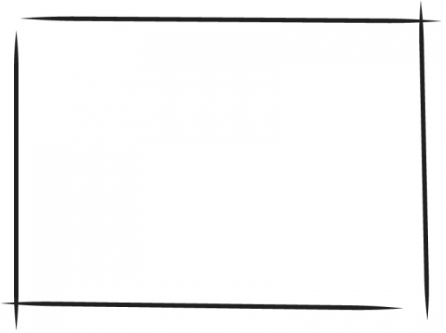 会場図　　広島県健康福祉センター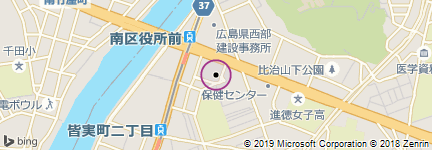 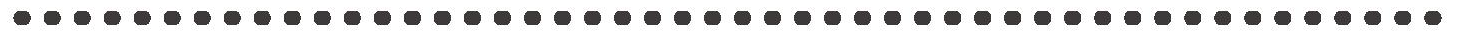 ※申込書に記載された個人情報は、本講座のみで使用します。フリガナ氏名連絡先住所〒連絡先電話連絡先職名（職種）連絡先所属先名称